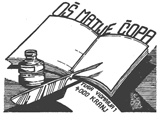 OŠ Matije Čopa Kranj Ul. Tuga Vidmarja, Kranj                                                                                              Kranj, 21. 2. 2017                                                                                                        Evidenčna številka : 60309-3/2016/49                                                                         Oznaka : Obvestilo šola v naravi 5. razred - Cerkno 2017  OBVESTILO Spoštovani starši! Bliža se čas odhoda vašega otroka v zimsko šolo v naravi, ki bo potekala od 6. 3. do 10. 3. 2017. Nastanjeni bomo v hotelu Cerkno v Cerknem, smučali pa bomo na SC CERKNO.  ZBOR učencev bo v ponedeljek ob 7.15 na parkirišču ob krožišču. ODHOD avtobusa bo ob 7.25. Ne pozabite na zdravstveno kartico, na zdravila, če jih učenec potrebuje. Copati naj bodo na vrhu torbe, prav tako »kombenizion« oz. smučarske hlače. Pričakujemo, da bodo učenci upoštevali red, disciplino in navodila vseh pedagoških delavcev in izvajalcev programa.  Povratek avtobusa v Kranj (na parkirišču ob krožišču) bo  v petek, 10. 3. 2017, predvidoma ob 15.30.  Po sklepu staršev na roditeljskem sestanku mobilne telefone in ostale naprave učenci pustijo doma.  Razredničarki : Mateja Jelar, Jana Urh 